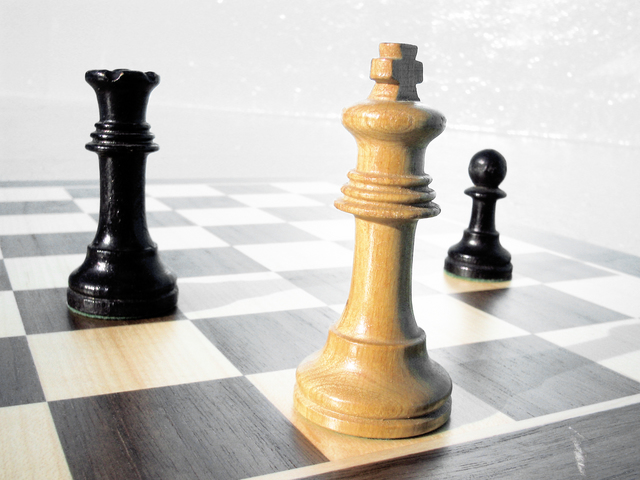 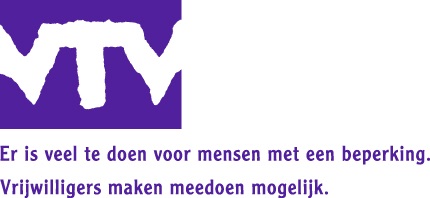 Bij het VTV in Delft is een Schaakclub voor mensen met autisme.  VTV (stichting Vrije Tijd en vrijwillige Thuishulp en vorming) is een organisatie die vrijetijdsactiviteiten ondersteunt en coördineert voor mensen met en zonder een beperking.  Zij doen dit onder andere in de regio Delft. De schaakclub is kleine vaste groep die onder begeleiding samen schaakt. Heb je een vorm van autisme en zou je het leuk vinden om in Delft te schaken, of ken je iemand die dit leuk zou vinden? Geef dit dan aan ons  door! Ook als je vragen hebt of eenmalig kosteloos mee wil doen.Om deel te nemen aan onze activiteiten wordt je lid van de VTV en betaal je basiscontributie per jaar van EUR 20; daarnaast betaal je een bijdrage in de kosten voor de activiteit zelf van EUR 10 per kwartaal.Waar: 		prof. Kraussstraat 71B, 2628 JR in Delft.Wanneer:	om de week op vrijdagavond (even weken).Hoe laat:	Van 19:00 - 21:00 uur.Je kunt je belangstelling of vragen mailen naar: j.portier@vtvzhn.nl 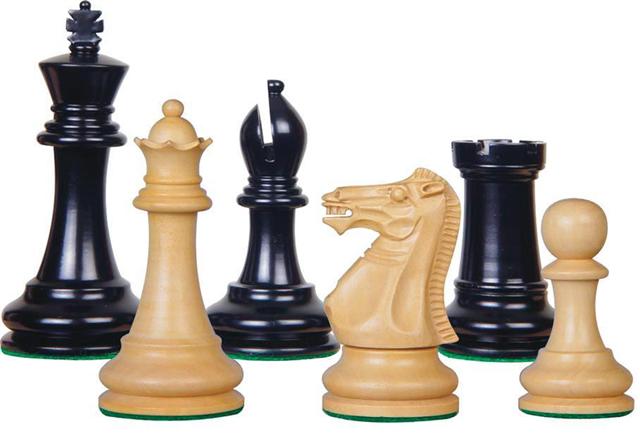 